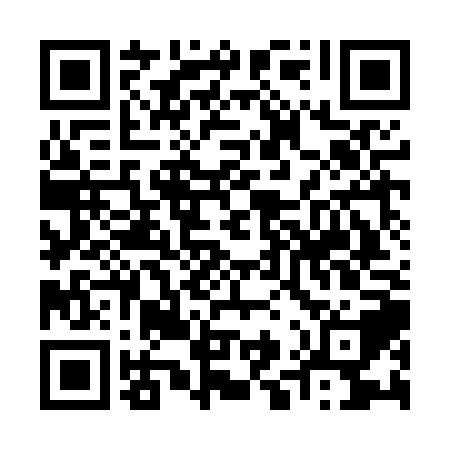 Ramadan times for Dimona, PalestineMon 11 Mar 2024 - Wed 10 Apr 2024High Latitude Method: NonePrayer Calculation Method: Muslim World LeagueAsar Calculation Method: ShafiPrayer times provided by https://www.salahtimes.comDateDayFajrSuhurSunriseDhuhrAsrIftarMaghribIsha11Mon4:344:345:5411:503:135:465:467:0112Tue4:334:335:5311:493:135:465:467:0213Wed4:324:325:5211:493:135:475:477:0314Thu4:304:305:5111:493:145:485:487:0315Fri4:294:295:5011:493:145:485:487:0416Sat4:284:285:4811:483:145:495:497:0517Sun4:274:275:4711:483:145:505:507:0518Mon4:254:255:4611:483:145:505:507:0619Tue4:244:245:4511:483:145:515:517:0720Wed4:234:235:4311:473:155:525:527:0821Thu4:214:215:4211:473:155:525:527:0822Fri4:204:205:4111:473:155:535:537:0923Sat4:194:195:4011:463:155:535:537:1024Sun4:174:175:3811:463:155:545:547:1025Mon4:164:165:3711:463:155:555:557:1126Tue4:154:155:3611:453:155:555:557:1227Wed4:134:135:3511:453:155:565:567:1328Thu4:124:125:3311:453:165:575:577:1329Fri5:115:116:3212:454:166:576:578:1430Sat5:095:096:3112:444:166:586:588:1531Sun5:085:086:3012:444:166:596:598:161Mon5:075:076:2812:444:166:596:598:162Tue5:055:056:2712:434:167:007:008:173Wed5:045:046:2612:434:167:017:018:184Thu5:025:026:2512:434:167:017:018:195Fri5:015:016:2412:424:167:027:028:206Sat5:005:006:2212:424:167:037:038:207Sun4:584:586:2112:424:167:037:038:218Mon4:574:576:2012:424:167:047:048:229Tue4:564:566:1912:414:167:047:048:2310Wed4:544:546:1812:414:167:057:058:24